DALAGUETE MANGO GROWERS FRUITS PRODUCER COOPERATIVE (DMGFPC)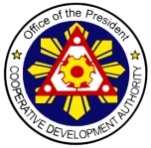 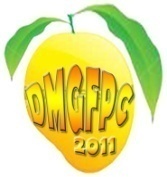 CIN: 0102071109CASAY, DALAGUETE, CEBUhttp://dalaguetemango.weebly.com/index.htmldalaguetemangogrower@yahoo.comgpl